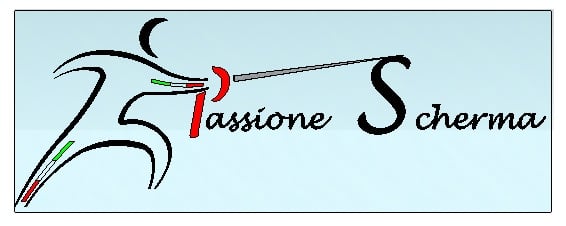                    2023Buona scherma da passionescherma.it                           Immagini e video dalle rubriche                  2023Good fencing from passionescherma.it                        Pictures and videos from the rubrics                    Arbitri / Referees           Stoccate impossibili / Impossible hits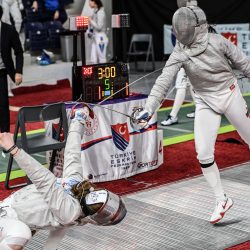 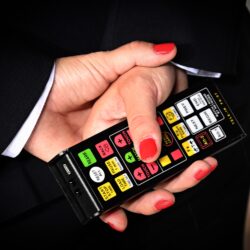 Scherma e Pubblicità / Fencing and Advertising          https://www.youtube.com/watch?v=EC6FN8Rkdr0     CTRL + Clic                                                                  Abbracci / Hugs                  Colpo d’arresto / Stopping shot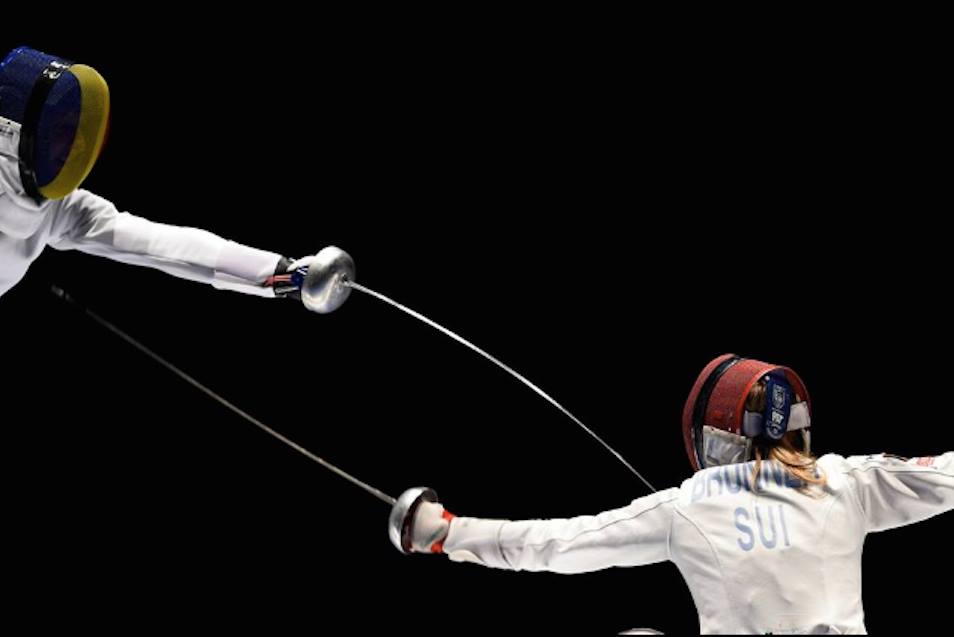 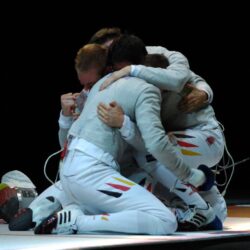 Cartoni animate / Cartoonshttps://www.youtube.com/watch?v=X3lW3saF0tU    CTRL + Clic                                                             Attori / Actors fencers                Buttalo in alto / Throw it high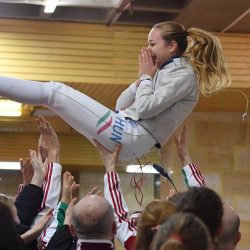 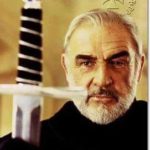 Assalti di fuoco / Fire assaultshttps://www.youtube.com/watch?v=C2NXxbvMeGw&t=54s   CTRL + Clic                                                       Chiome di Sansone / Samson's hair             Affondo / I lunge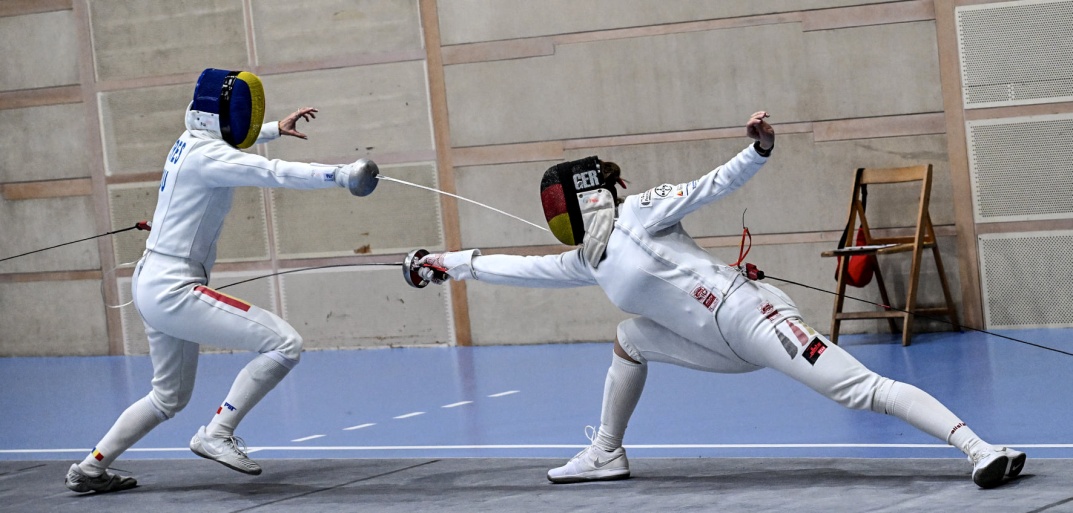 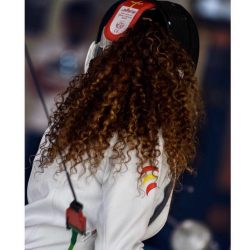 Polvere di stelle / Stardusthttps://www.youtube.com/watch?v=fOwFO3UCy8oColpo al piede/Foot shot   Dolcissima scherma / Very sweet fencing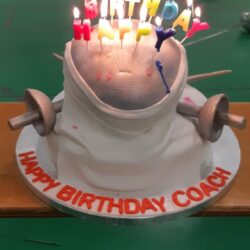 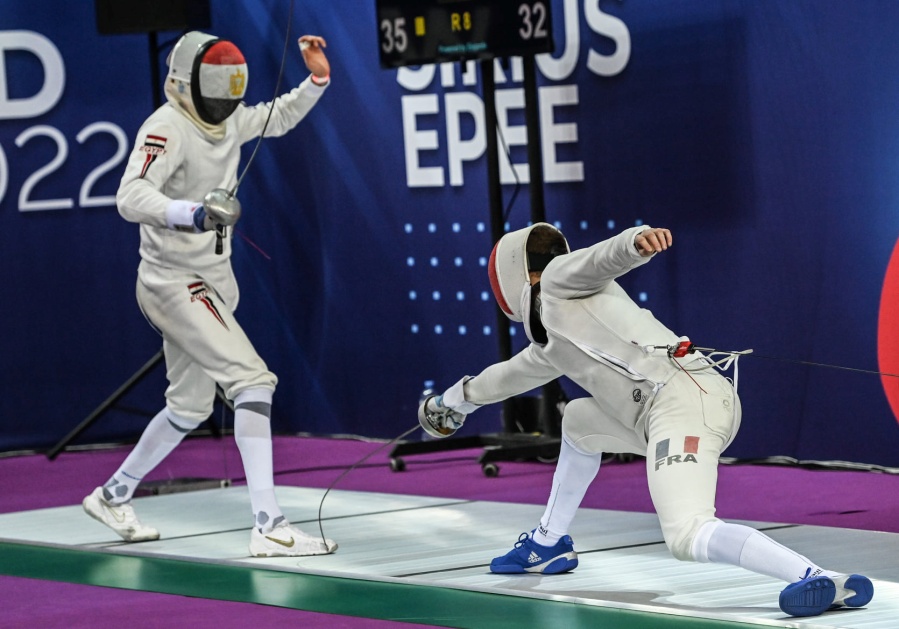 Sciabola non elettrificata / Non-electrified saberhttps://www.youtube.com/watch?v=6Iu1sHYA22o         Colpo doppio / Double hit                               Fair play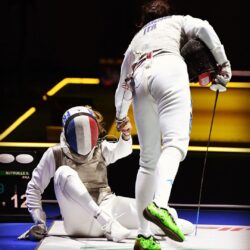 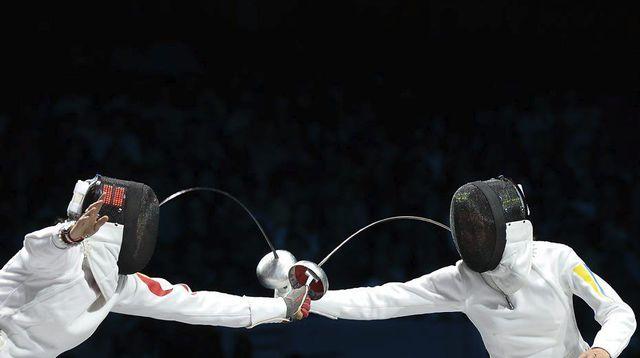 Duelli al cinema / Duels in the cinemahttps://www.youtube.com/watch?v=PMdhHE2y2-0Su un piede / On one foot                              Siesta / Break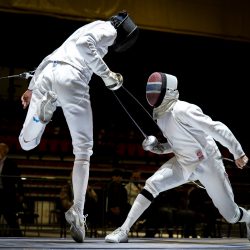 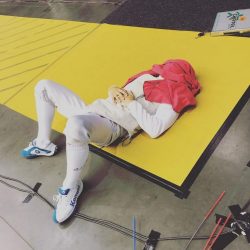 Fantascherma / Fantasyfencinghttp://www.youtube.com/watch?v=6ZuQpRcAvf8       Riunita / Reunited                                 Particolari /  Details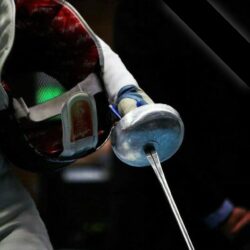 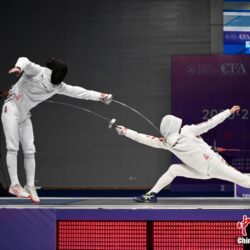 Coin Challangehttps://www.youtube.com/watch?v=S6FwuiMa4XM              Parate / Parries                    Ovunque scherma / Everywhere fencing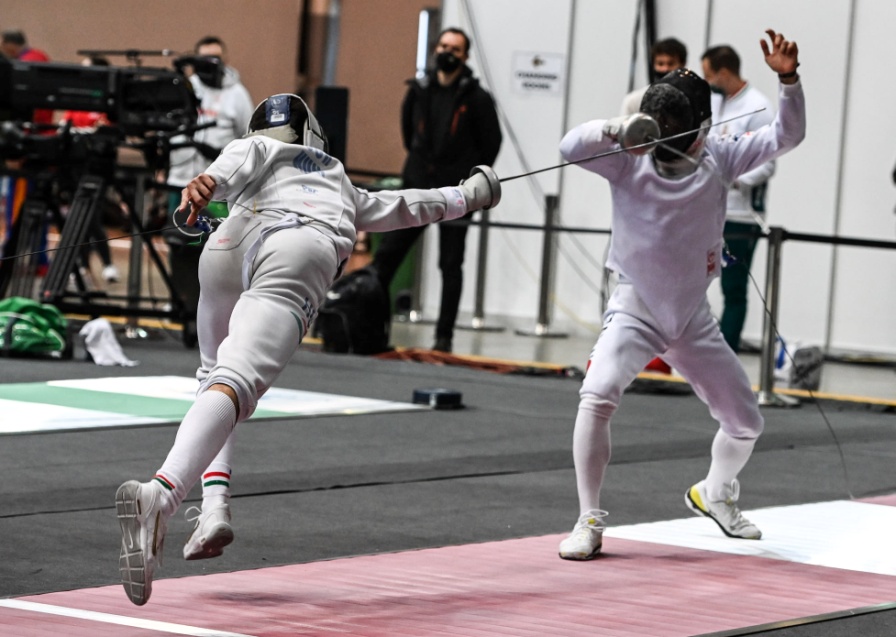 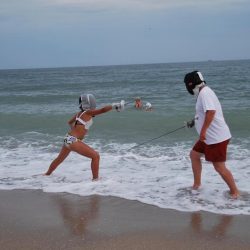 Duelli insoliti / Unusual duelshttps://www.youtube.com/watch?v=A7eA20JcVYg&fbclid=IwAR1m3lzSxgCGFdOSol3oGDyPlmCmIMh65KXt1fMCpe09J3IrtTdHr7p06QA         Monili / Jewelry                                          Malparé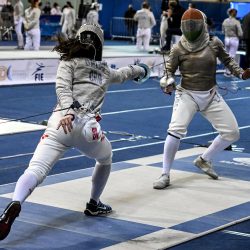 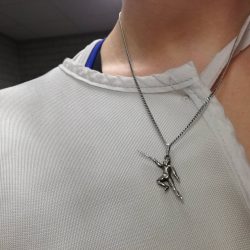 Stoccate luminose / Bright hitshttps://www.youtube.com/watch?v=sdJvAbUmX6k  Moda e scherma / Fashion and fencing            Lezione / Lesson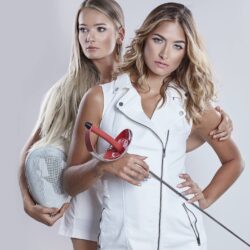 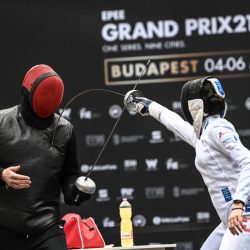 Ovunque scherma / Everywhere fencinghttps://www.youtube.com/watch?v=RZOft_XlMg4         Schiena / Back                                 Frecciata / Flèche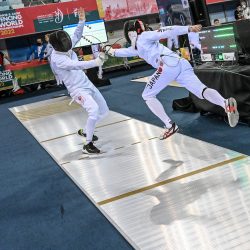 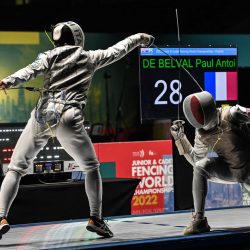 Stati d’animo / Moodshttps://www.youtube.com/watch?v=vKg0663Z-q0◄ Dicembregennaio  2023gennaio  2023gennaio  2023gennaio  2023gennaio  2023Febbraio ►LunMarMerGioVenSabDom1 2 3 4 5 6 7 8 9 10 11 12 13 14 15 16 17 18 19 20 21 22 23 24 25 26 27 28 29 30 31 ◄ Gennaiofebbraio  2023febbraio  2023febbraio  2023febbraio  2023febbraio  2023Marzo ►LunMarMerGioVenSabDom1 2 3 4 5 6 7 8 9 10 11 12 13 14 15 16 17 18 19 20 21 22 23 24 25 26 27 28 ◄ Febbraiomarzo  2023marzo  2023marzo  2023marzo  2023marzo  2023Aprile ►LunMarMerGioVenSabDom1 2 3 4 5 6 7 8 9 10 11 12 13 14 15 16 17 18 19 20 21 22 23 24 25 26 27 28 29 30 31 ◄ Marzoaprile  2023aprile  2023aprile  2023aprile  2023aprile  2023Maggio ►LunMarMerGioVenSabDom1 2 3 4 5 6 7 8 9 10 11 12 13 14 15 16 17 18 19 20 21 22 23 24 25 26 27 28 29 30 ◄ Aprilemaggio  2023maggio  2023maggio  2023maggio  2023maggio  2023Giugno ►LunMarMerGioVenSabDom1 2 3 4 5 6 7 8 9 10 11 12 13 14 15 16 17 18 19 20 21 22 23 24 25 26 27 28 29 30 31 ◄ Maggiogiugno  2023giugno  2023giugno  2023giugno  2023giugno  2023Luglio ►LunMarMerGioVenSabDom1 2 3 4 5 6 7 8 9 10 11 12 13 14 15 16 17 18 19 20 21 22 23 24 25 26 27 28 29 30 ◄ Giugnoluglio  2023luglio  2023luglio  2023luglio  2023luglio  2023Agosto ►LunMarMerGioVenSabDom1 2 3 4 5 6 7 8 9 10 11 12 13 14 15 16 17 18 19 20 21 22 23 24 25 26 27 28 29 30 31 ◄ Luglioagosto  2023agosto  2023agosto  2023agosto  2023agosto  2023Settembre ►LunMarMerGioVenSabDom1 2 3 4 5 6 7 8 9 10 11 12 13 14 15 16 17 18 19 20 21 22 23 24 25 26 27 28 29 30 31 ◄ Agostosettembre  2023settembre  2023settembre  2023settembre  2023settembre  2023Ottobre ►LunMarMerGioVenSabDom1 2 3 4 5 6 7 8 9 10 11 12 13 14 15 16 17 18 19 20 21 22 23 24 25 26 27 28 29 30 ◄ Settembreottobre  2023ottobre  2023ottobre  2023ottobre  2023ottobre  2023Novembre ►LunMarMerGioVenSabDom1 2 3 4 5 6 7 8 9 10 11 12 13 14 15 16 17 18 19 20 21 22 23 24 25 26 27 28 29 30 31 ◄ Ottobrenovembre  2023novembre  2023novembre  2023novembre  2023novembre  2023Dicembre ►LunMarMerGioVenSabDom1 2 3 4 5 6 7 8 9 10 11 12 13 14 15 16 17 18 19 20 21 22 23 24 25 26 27 28 29 30 ◄ Novembredicembre  2023dicembre  2023dicembre  2023dicembre  2023dicembre  2023Gennaio ►LunMarMerGioVenSabDom1 2 3 4 5 6 7 8 9 10 11 12 13 14 15 16 17 18 19 20 21 22 23 24 25 26 27 28 29 30 31 